Oven Baked Nuggets and Chips	 				   Ingredients
Chicken Nuggets
200g chicken breast fillets, cut into 3cm pieces   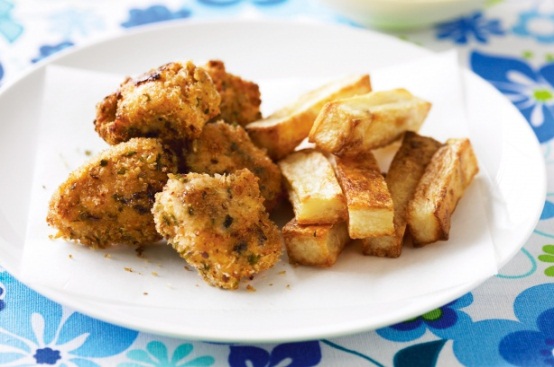 ¼ cup buttermilk¼ cup cornflake crumbs,     crushed¼ tsp sweet paprika¼ tsp garlic salt¼ tsp dried mixed herbs ⅛ tsp cracked black pepper

Chips1 medium potato
Olive oil cooking spray
MethodPreheat oven to 220°C. Line a baking tray with baking paper.To make wedges:Cut the potato into wedges, and rinse well under cold water to remove the starch, dry thoroughly with paper towel.Place wedges on the oven tray and spray lightly with oil and sprinkle with salt.Bake for 25-30 minutes.To make nuggets:Place chicken in a small glass bowl. Add the buttermilk and toss to coat.Combine cornflake crumbs, paprika, garlic salt, herbs and pepper in a zip lock bag. Add the chicken to the bag and shake until all the chicken pieces are coated.Spread coated chicken on the lined oven tray and spray lightly with oil.Bake for 12-15 until golden.